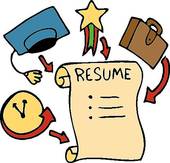 Teacher Comments: 

_____________________________________________________________________________________________________

_____________________________________________________________________________________________________

_____________________________________________________________________________________________________

_____________________________________________________________________________________________________

_____________________________________________________________________________________________________

_____________________________________________________________________________________________________

_____________________________________________________________________________________________________

_____________________________________________________________________________________________________/18Student Name:Student Name:Student Name:Teacher: Teacher: Date: Please indicate the target for this resume: (e.g. Career field, job posting, internship, program, etc.)Please indicate the target for this resume: (e.g. Career field, job posting, internship, program, etc.)Please indicate the target for this resume: (e.g. Career field, job posting, internship, program, etc.)Please indicate the target for this resume: (e.g. Career field, job posting, internship, program, etc.)Please indicate the target for this resume: (e.g. Career field, job posting, internship, program, etc.)Please indicate the target for this resume: (e.g. Career field, job posting, internship, program, etc.)CRITERIAEXCELLENT (3)AVERAGE (2)AVERAGE (2)UNACCEPTABLE (1)UNACCEPTABLE (1)Style, Appearance, & Tone Goal: To ensure your strengths arehighlighted for your specific audienceand that the resume is polished & easy to read.Score:    3     2      1􀁸 Fills one page without overcrowding􀁸 Margins, font style & size is readable; formatting is consistent􀁸 Relevant info appears on the top ½ of the page􀁸 Section headings reflect content & content substantiates headings􀁸 Resume is targeted to internship, job or program􀁸 Page appears crowded, but  doesn’t exceed one page􀁸 Less than two formatting errors􀁸 Page appears crowded, but  doesn’t exceed one page􀁸 Less than two formatting errors􀁸 Exceeds one page􀁸 Does not fill majority of one page􀁸 Margins are less than ½ inch ormore than 1 inch􀁸 Font style is unreadable􀁸 Text size is not between 10 and 12􀁸 Exceeds one page􀁸 Does not fill majority of one page􀁸 Margins are less than ½ inch ormore than 1 inch􀁸 Font style is unreadable􀁸 Text size is not between 10 and 12Grammar, Spelling, &PunctuationGoal: To ensure your resume is polished.Score:    3     2      1􀁸 Error-free spelling􀁸 Error-free punctuation􀁸 Error‐free spacing􀁸 Grammar is appropriate (e.g. verbtense, pronouns)􀁸 Contains 1-2 minor errors (punctuation or spacing)􀁸 Has a pattern of a single error (e.g. some bullets have periods, some do not)􀁸 Contains 1-2 minor errors (punctuation or spacing)􀁸 Has a pattern of a single error (e.g. some bullets have periods, some do not)􀁸 Resume contains 3 or moreindividual errors􀁸 Has a pattern of 2 or more of thesame type of error􀁸 Resume contains 3 or moreindividual errors􀁸 Has a pattern of 2 or more of thesame type of errorContact InformationGoal: To ensure a reviewer can easily reach you.Score:    3     2      1􀁸 Includes name, address, email,phone􀁸 Name stands out on the resume􀁸 Provides professional email􀁸 Name does not stand out􀁸 Email used is too casual􀁸 Name does not stand out􀁸 Email used is too casual􀁸Missing name, email address, address, or phone number􀁸 Email used is inappropriate or unprofessional􀁸Missing name, email address, address, or phone number􀁸 Email used is inappropriate or unprofessionalEducation SectionGoal: To convey academicqualifications and training.Score:    3     2      1􀁸 Entries are in reverse chronological order􀁸 Diploma and graduation month/year are indicated clearly􀁸 Course work listed is relevant􀁸 Each institution includes name,location, & dates􀁸 If listed, GPA is in correct format􀁸 Relevance of study abroad, research, & honors is revealed􀁸 Some missing details (e.g. name of schools attended, years)􀁸 Some missing details (e.g. name of schools attended, years)􀁸 Entries are not in reversechronological order􀁸 Entry is missing details (name,location, dates)􀁸 If listed GPA is not in correct format􀁸 Relevance of study abroad,research, & honors is not revealed􀁸 Entries are not in reversechronological order􀁸 Entry is missing details (name,location, dates)􀁸 If listed GPA is not in correct format􀁸 Relevance of study abroad,research, & honors is not revealedExperience Section(s)Goal: To contextualize your skills &qualifications, showing relevance to the position desired.Score:    3     2      1􀁸 Entries are in reverse chronologicalorder􀁸 Organization name, position title,location, & dates are included􀁸 Bullets begin with strong actionverbs and are in correct verb tense􀁸 Personal pronouns and extraneouswords are omitted􀁸 Bullets are concise, direct, & indicate one’s impact/ accomplishments􀁸 Bullets are listed in order ofImportance􀁸 Entries are in reverse chronological order􀁸 Entries have a pattern of one type of error (e.g. locations are omitted)􀁸 Action verbs are weak􀁸 Verb tense is incorrect for 1 entry􀁸 Bullets are not concise or direct and do not indicate impact; bullets are written in complete sentences􀁸 Entries are in reverse chronological order􀁸 Entries have a pattern of one type of error (e.g. locations are omitted)􀁸 Action verbs are weak􀁸 Verb tense is incorrect for 1 entry􀁸 Bullets are not concise or direct and do not indicate impact; bullets are written in complete sentences􀁸 Entries are not in reverse chronological order􀁸 3 or more entries do not includeorganization name, dates, positiontitle, or location􀁸 Bullets are written in completesentences􀁸 Verb tense is incorrect for 2 or more entries􀁸 Bullets are wordy, vague, or do not indicate one’s impact; bullets are not listed in order of importance to the reader􀁸 Irrelevant or outdated informationis listed􀁸 Entries are not in reverse chronological order􀁸 3 or more entries do not includeorganization name, dates, positiontitle, or location􀁸 Bullets are written in completesentences􀁸 Verb tense is incorrect for 2 or more entries􀁸 Bullets are wordy, vague, or do not indicate one’s impact; bullets are not listed in order of importance to the reader􀁸 Irrelevant or outdated informationis listedSkills & InterestsGoal: To reveal relevant or interestinginformation that does not appear elsewhere on the resume.Score:    3     2      1􀁸 Listings are relevant to the reader􀁸 Listings are concise􀁸 Level of proficiency is indicated forlanguage or computer skills􀁸 Incomplete or missing details (e.g. No relevant skills or interests; or missing connection between skills and interests and job position)􀁸 Incomplete or missing details (e.g. No relevant skills or interests; or missing connection between skills and interests and job position)􀁸 Items are wordy􀁸 Items are vague or irrelevant􀁸 Level of proficiency is not indicatedfor language or computer skills􀁸 Items are wordy􀁸 Items are vague or irrelevant􀁸 Level of proficiency is not indicatedfor language or computer skills